§9-1331.  Priority of rights of purchasers of instruments, documents and securities under other Articles; priority of interests in financial assets and security entitlements under Article 8(1).   This Article does not limit the rights of a holder in due course of a negotiable instrument, a holder to which a negotiable document of title has been duly negotiated or a protected purchaser of a security.  These holders or purchasers take priority over an earlier security interest, even if perfected, to the extent provided in Articles 3‑A, 7 and 8.[PL 2001, c. 471, Pt. B, §4 (AMD); PL 2001, c. 471, Pt. B, §5 (AFF).](2).   This Article does not limit the rights of or impose liability on a person to the extent that the person is protected against the assertion of a claim under Article 8.[PL 1999, c. 699, Pt. A, §2 (NEW); PL 1999, c. 699, Pt. A, §4 (AFF).](3).   Filing under this Article does not constitute notice of a claim or defense to the holders, or purchasers, or persons described in subsections (1) and (2).[PL 1999, c. 699, Pt. A, §2 (NEW); PL 1999, c. 699, Pt. A, §4 (AFF).]SECTION HISTORYPL 1999, c. 699, §A2 (NEW). PL 1999, c. 699, §A4 (AFF). PL 2001, c. 471, §B4 (AMD). PL 2001, c. 471, §B5 (AFF). The State of Maine claims a copyright in its codified statutes. If you intend to republish this material, we require that you include the following disclaimer in your publication:All copyrights and other rights to statutory text are reserved by the State of Maine. The text included in this publication reflects changes made through the First Regular and First Special Session of the 131st Maine Legislature and is current through November 1. 2023
                    . The text is subject to change without notice. It is a version that has not been officially certified by the Secretary of State. Refer to the Maine Revised Statutes Annotated and supplements for certified text.
                The Office of the Revisor of Statutes also requests that you send us one copy of any statutory publication you may produce. Our goal is not to restrict publishing activity, but to keep track of who is publishing what, to identify any needless duplication and to preserve the State's copyright rights.PLEASE NOTE: The Revisor's Office cannot perform research for or provide legal advice or interpretation of Maine law to the public. If you need legal assistance, please contact a qualified attorney.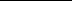 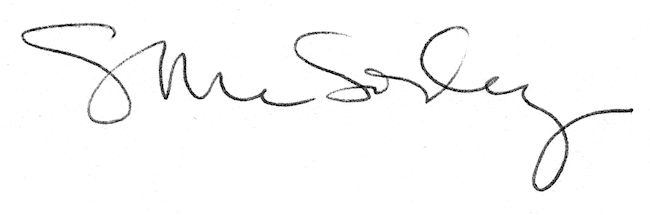 